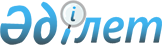 2022-2024 жылдарға арналған Никельтау ауылының бюджетін бекіту туралы
					
			Мерзімі біткен
			
			
		
					Ақтөбе облысы Хромтау аудандық мәслихатының 2021 жылғы 30 желтоқсандағы № 171 шешімі. Мерзімі өткендіктен қолданыс тоқтатылды
      Қазақстан республикасының Бюджет Кодексінің 9-1 бабының 2 тармағына және "Қазақстан Республикасындағы жергілікті мемлекеттік басқару және өзін-өзі басқару туралы" Заңының 6 бабына сәйкес, Хромтау аудандық мәслихаты ШЕШТІ:
      1. 2022-2024 жылдарға арналған Никельтау ауылының бюджеті тиісінше 1, 2 және 3 қосымшаларға сәйкес, оның ішінде, 2022 жылға мынадай көлемде бекітілсін:
      1) кірістер – 47 596 мың теңге, оның ішінде:
      салықтық түсімдер – 1 360 мың теңге;
      салықтық емес түсімдер – 0 теңге;
      негізгі капиталды сатудан түсетін түсімдер – 0 теңге;
      трансферттер түсімі – 46 236 мың теңге;
      2) шығындар – 48 279 мың теңге;
      3) таза бюджеттік кредиттеу – 0 теңге, оның ішінде:
      бюджеттік кредиттер – 0 теңге;
      бюджеттік кредиттерді өтеу – 0 теңге;
      4) қаржы активтерiмен жасалатын операциялар бойынша сальдо – 0 теңге, оның ішінде:
      қаржы активтерiн сатып алу – 0 теңге;
      мемлекеттің қаржы активтерін сатудан түсетін түсімдер – 0 теңге;
      5) бюджет тапшылығы (профициті) – -683 мың теңге;
      6) бюджет тапшылығын қаржыландыру (профицитін пайдалану) – 683 мың теңге, оның ішінде:
      қарыздар түсімі – 0 теңге;
      қарыздарды өтеу – 0 теңге;
      бюджет қаражатының пайдаланылатын қалдықтары – 683 мың теңге.
      Ескерту. 1 тармақ жаңа редакцияда - Ақтөбе облысы Хромтау аудандық мәслихатының 17.11.2022 № 290 шешімімен (01.01.2022 бастап қолданысқа енгізіледі).


      2. Ауылының бюджетінің кірісіне мыналар есептелетін болып ескерілсін:
      Салықтық түсімдер:
      Жеке табыс салығы;
      Жеке тұлғалардың мүлкіне салынатын салық;
      Жер салығы;
      Көлік құралдары салығы;
      Сыртқы (көрнекі) жарнаманы орналастырғаны үшін төлемақы.
      Салықтық емес түсімдер:
      Әкім салатын айыппұлдар;
      Жеке және заңды тұлғалардың
      Ерікті түрдегі алымдары;
      Коммуналдық меншігінен түсетін кірістер;
      Мемлекеттік мүлікті сатудан түсетін түсімдер;
      Аудандық бюджеттен берілетін трансферттер;
      Басқа да салықтық емес түсімдер.
      3. 2022 жылдың 1 қаңтарынан бастап:
      1) жалақының ең төменгі мөлшері 60 000 теңге;
      2) жәрдемақыларды және өзге де әлеуметтік төлемдерді есептеу, сондай-ақ Қазақстан Республикасының заңнамасына сәйкес айыппұл санкцияларын, салықтарды және басқа да төлемдерді қолдану үшін айлық есептік көрсеткіш 3 063 теңге; 
      3) базалық әлеуметтік төлемдердің мөлшерлерін есептеу үшін ең төмен күнкөріс деңгейінің шамасы 36 018 теңге болып белгіленгені ескерілсін жәнебасшылыққа алынсын;
      2022 жылғы 1 сәуірден бастап:
      1) жәрдемақыларды және өзге де әлеуметтiк төлемдердi есептеу үшiн айлық есептiк көрсеткiш – 3 180 теңге;
      2) базалық әлеуметтiк төлемдердiң мөлшерлерiн есептеу үшiн ең төмен күнкөрiс деңгейiнiң шамасы – 37 389 теңге болып белгiленсiн.
      Ескерту. 3 тармаққа өзгерістер енгізілді - Ақтөбе облысы Хромтау аудандық мәслихатының 15.06.2022 № 236 шешімімен (01.01.2022 бастап қолданысқа енгізіледі).


      4. 2022 жылға арналған Никельтау ауылының бюджетіне аудандық бюджеттен бөлінетін 20 996 мың теңге соммасында субвенция көлемі ескерілсін.
      5. 2022 жылға арналған Никельтау ауылының бюджетіне аудандық бюджеттен ағымдағы нысаналы трансферттер түсімі ескерілсін:
      Никельтау ауылының автомобиль жолдарының жұмыс істеуін қамтамасыз ету үшін 2 500 мың теңге.
      Аталған ағымдағы нысаналы трансферттердің сомаларын бөлу Никельтау ауылының әкімінің шешімі негізінде жүзеге асырылады. 
      6. Осы шешім 2022 жылғы 1 қаңтардан бастап қолданысқа енгізіледі. 2022 жылға арналған Никельтау ауылының бюджеті
      Ескерту. 1 қосымша жаңа редакцияда - Ақтөбе облысы Хромтау аудандық мәслихатының 17.11.2022 № 290 шешімімен (01.01.2022 бастап қолданысқа енгізіледі). 2023 жылға арналған Никельтау ауылының бюджеті 2024 жылға арналған Никельтау ауылының бюджеті
					© 2012. Қазақстан Республикасы Әділет министрлігінің «Қазақстан Республикасының Заңнама және құқықтық ақпарат институты» ШЖҚ РМК
				
      Аудандық мәслихаттың хатшысы 

Д. Х. Мулдашев
Хромтау аудандық мәслихаттың 2022 жылғы 30 желтоқсандағы № 171 шешіміне 1 қосымша
Санаты
Санаты
Санаты
Санаты
Сомасы (мың теңге)
Сыныбы
Сыныбы
Сыныбы
Сомасы (мың теңге)
Кіші сыныбы
Кіші сыныбы
Сомасы (мың теңге)
Атауы
Сомасы (мың теңге)
1
2
3
4
5
I. Кірістер
47 596
1
Салықтық түсiмдер
1 360
04
Меншікке салынатын салықтар
1 160
1
Мүлікке салынатын салықтар
70
3
Жер салығы
40
4
Көлік құралдарына салынатын салық
1 050
3
Негізгі капиталды сатудан түсетін түсімдер
200
03
Жерді және материалдық емес активтерді сату
200
1
Жер учаскелерін сатудан түсетін түсімдер
200
4
Трансферттердің түсімдері
46 236
02
Мемлекеттiк басқарудың жоғары тұрған органдарынан түсетін трансферттер
46 236
3
Аудандық (облыстық маңызы бар қаланың ) бюджетінен түсетін трансферттер
46 236
Функционалдық топ
Функционалдық топ
Функционалдық топ
Функционалдық топ
Функционалдық топ
Сомасы (мың теңге)
Кіші функция
Кіші функция
Кіші функция
Кіші функция
Сомасы (мың теңге)
Бюджеттік бағдарламалардың әкімшісі
Бюджеттік бағдарламалардың әкімшісі
Бюджеттік бағдарламалардың әкімшісі
Сомасы (мың теңге)
Бағдарлама
Бағдарлама
Сомасы (мың теңге)
Атауы
Сомасы (мың теңге)
1
2
3
4
5
6
II. Шығындар
48 279
01
Жалпы сипаттағы мемлекеттiк қызметтер
19 882
1
Мемлекеттiк басқарудың жалпы функцияларын орындайтын өкiлдi, атқарушы және басқа органдар
19 882
124
Аудандық маңызы бар қала, ауыл, кент, ауылдық округ әкімінің аппараты
19 882
001
Аудандық маңызы бар қала, ауыл, кент, ауылдық округ әкімінің қызметін қамтамасыз ету жөніндегі қызметтер
19 882
07
Тұрғын ұй –коммуналдық шаруашылық
25 177
3
Елді-мекендерді көркейту
25 177
124
Аудандық маңызы бар қала,ауыл,кент,ауылдық округ әкімінің аппараты
25 177
008
Елдімекендердегі көшелерді жарықтандыру
1 000
009
Елдімекендердің санитариясын қамтамасыз ету
1 000
011
Елдімекендерді абаттандыру мен көгалдандыру
23 177
12
Көлік және коммуникация
3 220
1
Автомобиль көлігі
3 220
124
Аудандық маңызы бар қала, ауыл, кент, ауылдық округ әкімінің аппараты
3 220
013
Аудандық маңызы бар қалаларда, ауылдарда, кенттерде, ауылдық округтерде автомобиль жолдарының жұмыс істеуін қамтамасыз ету
3 220
V.Бюджет тапшылығы (профициті)
-683
VI.Бюджет тапшылығын қаржыландыру (профицитін пайдалану)
683
8
Бюджет қаражатының пайдаланылатын қалдықтары
683
01
Бюджет қаражаты қалдықтары
683
1
Бюджет қаражатының бос қалдықтары
683Хромтау аудандық мәслихаттың 2022 жылғы 30 желтоқсандағы № 171 шешіміне 2 қосымша
Санаты
Санаты
Санаты
Санаты
Сомасы (мың теңге)
Сыныбы
Сыныбы
Сыныбы
Сомасы (мың теңге)
Кіші сыныбы
Кіші сыныбы
Сомасы (мың теңге)
Атауы
Сомасы (мың теңге)
1
2
3
4
5
1. Кірістер
23 921
1
Салықтық түсімдер
2 925
01
Табыс салығы
0
2
Жеке табыс салығы
0
04
Меншікке салынатын салықтар
0
1
Мүлікке салынатын салықтар
328
3
Жер салығы
228
4
Көлік құралдарына салынатын салық
2 119
3
Негізгі капиталды сатудан түсетін түсімдер
250
03
Материалдық емес жер учаскелерін сату
250
1
Жерді сату
250
4
Трансферттердің түсімдері
20 996
02
Мемлекеттік басқарудың жоғары тұрған органдарынан түсетін трансферттер
20 996
3
Аудандардың (облыстық маңызы бар қаланың) бюджетінен трансферттер
20 996
Функционалдық топ
Функционалдық топ
Функционалдық топ
Функционалдық топ
Функционалдық топ
Сомасы (мың теңге)
Кіші функция
Кіші функция
Кіші функция
Кіші функция
Сомасы (мың теңге)
Бюджеттік бағдарламалардың әкімшісі
Бюджеттік бағдарламалардың әкімшісі
Бюджеттік бағдарламалардың әкімшісі
Сомасы (мың теңге)
Бағдарлама
Бағдарлама
Сомасы (мың теңге)
Атауы
Сомасы (мың теңге)
1
2
3
4
5
6
ІІ. Шығындар
23 921
01
Жалпы сипаттағы мемлекеттiк қызметтер
19 427
1
Мемлекеттiк басқарудың жалпы функцияларын орындайтын өкiлдi, атқарушы және басқа органдар
19 427
124
Аудандық маңызы бар қала, ауыл, кент, ауылдық округ әкімінің аппараты
19 427
001
Аудандық маңызы бар қала, ауыл, кент, ауылдық округ әкімінің қызметін қамтамасыз ету жөніндегі қызметтер
19 427
07
Тұрғын үй – коммуналдық шаруашылық
1 819
3
Елді-мекендерді көркейту
1 819
124
Аудандық маңызы бар қала, ауыл, кент, ауылдық округ әкімінің аппараты
1 819
008
Елді мекендердегі көшелерді жарықтандыру
749
009
Елді мекендердің санитариясын қамтамасыз ету
1 070
12
Көлік және коммуникация
2 675
1
Автомобиль көлігі
2 675
124
Аудандық маңызы бар қала, ауыл, кент, ауылдық округ әкімінің аппараты
2 675
013
Аудандық маңызы бар қалаларда, ауылдарда, кенттерде, ауылдық округтерде автомобиль жолдарының жұмыс істеуін қамтамасыз ету
2 675Хромтау аудандық мәслихаттың 2021 жылғы 30 желтоқсандағы № 171 шешіміне 3 қосымша
Санаты
Санаты
Санаты
Санаты
Сомасы (мың теңге)
Сыныбы
Сыныбы
Сыныбы
Сомасы (мың теңге)
Кіші сыныбы
Кіші сыныбы
Сомасы (мың теңге)
Атауы
Сомасы (мың теңге)
1
2
3
4
5
1. Кірістер
25 595
1
Салықтық түсімдер
4 599
01
Табыс салығы
0
2
Жеке табыс салығы
0
04
Меншікке салынатын салықтар
0
1
Мүлікке салынатын салықтар
350
3
Жер салығы
272
4
Көлік құралдарына салынатын салық
3 677
3
Негізгі капиталды сатудан түсетін түсімдер
300
03
Материалдық емес жер учаскелерін сату
300
1
Жерді сату
300
4
Трансферттердің түсімдері
20 996
02
Мемлекеттік басқарудың жоғары тұрған органдарынан түсетін трансферттер
20 996
3
Аудандардың (облыстық маңызы бар қаланың) бюджетінен трансферттер
20 996
Функционалдық топ
Функционалдық топ
Функционалдық топ
Функционалдық топ
Функционалдық топ
Сомасы (мың теңге)
Кіші функция
Кіші функция
Кіші функция
Кіші функция
Сомасы (мың теңге)
Бюджеттік бағдарламалардың әкімшісі
Бюджеттік бағдарламалардың әкімшісі
Бюджеттік бағдарламалардың әкімшісі
Сомасы (мың теңге)
Бағдарлама
Бағдарлама
Сомасы (мың теңге)
Атауы
Сомасы (мың теңге)
1
2
3
4
5
6
ІІ. Шығындар
25 595
01
Жалпы сипаттағы мемлекеттiк қызметтер
20 786
1
Мемлекеттiк басқарудың жалпы функцияларын орындайтын өкiлдi, атқарушы және басқа органдар
20 786
124
Аудандық маңызы бар қала, ауыл, кент, ауылдық округ әкімінің аппараты
20 786
001
Аудандық маңызы бар қала, ауыл, кент, ауылдық округ әкімінің қызметін қамтамасыз ету жөніндегі қызметтер
20 786
07
Тұрғын үй – коммуналдық шаруашылық
1 947
3
Елді-мекендерді көркейту
1 947
124
Аудандық маңызы бар қала, ауыл, кент, ауылдық округ әкімінің аппараты
1 947
008
Елді мекендердегі көшелерді жарықтандыру
802
009
Елді мекендердің санитариясын қамтамасыз ету
1 145
12
Көлік және коммуникация
2 862
1
Автомобиль көлігі
2 862
124
Аудандық маңызы бар қала, ауыл, кент, ауылдық округ әкімінің аппараты
2 862
013
Аудандық маңызы бар қалаларда, ауылдарда, кенттерде, ауылдық округтерде автомобиль жолдарының жұмыс істеуін қамтамасыз ету
2 862